环保行政许可文件包括：建设项目环境影响评价、环保验收文件、排污许可证等。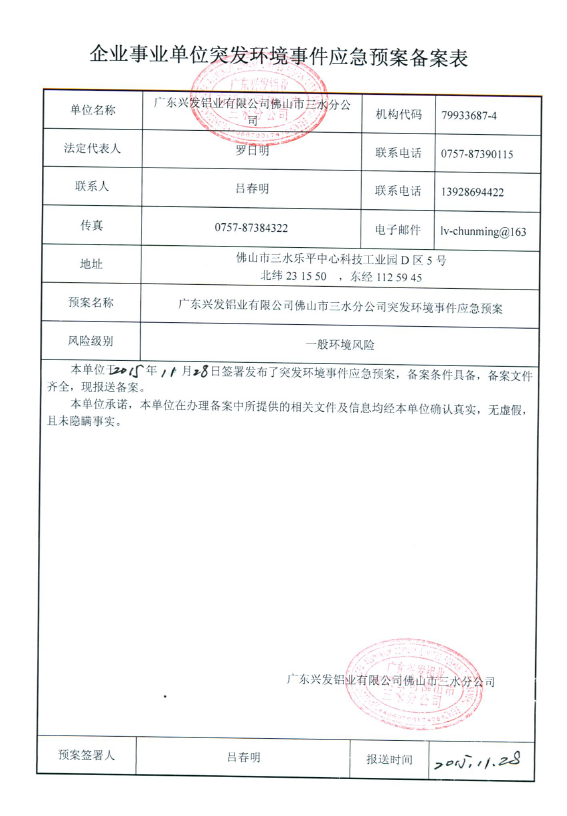 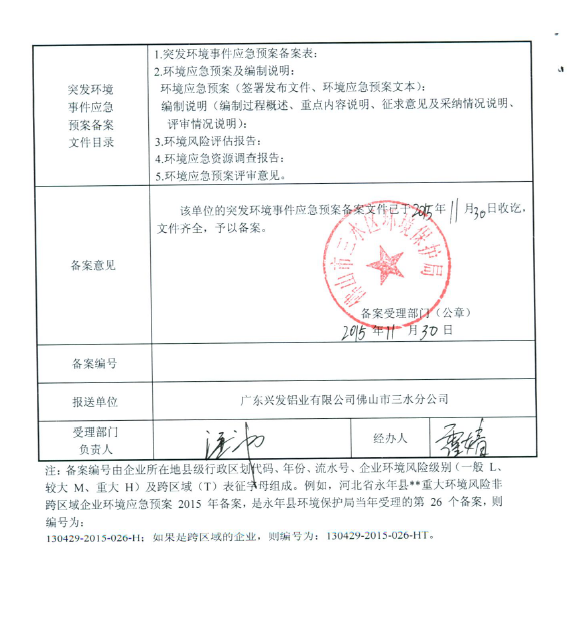 注：每季度进行1次废水监督性检测；每半年进行1次废气监督性检测；每年4次的自行废气检测。广东兴发铝业有限公司环境信息公开明细广东兴发铝业有限公司环境信息公开明细广东兴发铝业有限公司环境信息公开明细广东兴发铝业有限公司环境信息公开明细广东兴发铝业有限公司环境信息公开明细广东兴发铝业有限公司环境信息公开明细广东兴发铝业有限公司环境信息公开明细广东兴发铝业有限公司环境信息公开明细一、基础信息一、基础信息一、基础信息一、基础信息一、基础信息一、基础信息一、基础信息一、基础信息单位名称单位名称广东兴发铝业有限公司佛山市三水分公司广东兴发铝业有限公司佛山市三水分公司广东兴发铝业有限公司佛山市三水分公司广东兴发铝业有限公司佛山市三水分公司广东兴发铝业有限公司佛山市三水分公司广东兴发铝业有限公司佛山市三水分公司生产地址生产地址佛山市三水区中心科技工业园D区5号佛山市三水区中心科技工业园D区5号佛山市三水区中心科技工业园D区5号佛山市三水区中心科技工业园D区5号佛山市三水区中心科技工业园D区5号佛山市三水区中心科技工业园D区5号法定代表人法定代表人刘立斌刘立斌组织机构代码证组织机构代码证　914406007993368743　914406007993368743联系方式联系方式区号区号0757075707570757联系方式联系方式电话号码电话号码87384326873843268738432687384326联系方式联系方式联系人联系人吕春明吕春明吕春明吕春明联系方式联系方式传真号码传真号码0757-873843220757-873843220757-873843220757-87384322联系方式联系方式邮政编码邮政编码528137528137528137528137生产经营和管理服务的主要内容
（经营范围）生产经营和管理服务的主要内容
（经营范围）研究、开发、制造、销售：铝型材及其系列产品，幕墙铝合金，硬质合金，复合材料，建筑新合金材料及其相关产品项目。研究、开发、制造、销售：铝型材及其系列产品，幕墙铝合金，硬质合金，复合材料，建筑新合金材料及其相关产品项目。研究、开发、制造、销售：铝型材及其系列产品，幕墙铝合金，硬质合金，复合材料，建筑新合金材料及其相关产品项目。研究、开发、制造、销售：铝型材及其系列产品，幕墙铝合金，硬质合金，复合材料，建筑新合金材料及其相关产品项目。研究、开发、制造、销售：铝型材及其系列产品，幕墙铝合金，硬质合金，复合材料，建筑新合金材料及其相关产品项目。研究、开发、制造、销售：铝型材及其系列产品，幕墙铝合金，硬质合金，复合材料，建筑新合金材料及其相关产品项目。主要产品主要产品产品名称产品名称计量单位计量单位实际年产量实际年产量主要产品主要产品1光身铝合金素材1光身铝合金素材吨吨3000030000主要产品主要产品2粉末喷涂铝型材2粉末喷涂铝型材吨吨2500025000主要产品主要产品3氟碳喷涂铝型材3氟碳喷涂铝型材吨吨1500015000主要产品主要产品4阳极氧化铝型材4阳极氧化铝型材吨吨15000150005电泳涂装铝型材5电泳涂装铝型材吨吨1500015000二、排污信息二、排污信息二、排污信息二、排污信息二、排污信息二、排污信息二、排污信息二、排污信息二、排污信息（一）废水污染物信息表（一）废水污染物信息表（一）废水污染物信息表（一）废水污染物信息表（一）废水污染物信息表（一）废水污染物信息表（一）废水污染物信息表（一）废水污染物信息表（一）废水污染物信息表排污口信息废水执行标准废水执行标准电镀水污染排放标准（水）（DB-44/1597-2015），《水污染物排放限值》（DB/26-2001）电镀水污染排放标准（水）（DB-44/1597-2015），《水污染物排放限值》（DB/26-2001）允许排放的废水总量（t/a)允许排放的废水总量（t/a)543000543000排污口信息排放口编号排放口编号分布位置分布位置排放污染物种类排放污染物种类排放去向类型排放去向类型排污口信息1   WS-7930011   WS-793001综合废水处理站综合废水处理站化学需要量、总砷、总铬、总镍、六价铬、氨氮化学需要量、总砷、总铬、总镍、六价铬、氨氮处理合格排入市政管网处理合格排入市政管网污染物信息污染物名称污染物名称排放标准排放标准排放浓度排放浓度排放总量(t)排放总量(t)污染物信息1  化学需氧量1  化学需氧量电镀水污染排放标准（水）（DB-44/1597-2015），《水污染物排放限值》（DB/26-2001）电镀水污染排放标准（水）（DB-44/1597-2015），《水污染物排放限值》（DB/26-2001）808010.8610.86污染物信息2  氨氮2  氨氮电镀水污染排放标准（水）（DB-44/1597-2015），《水污染物排放限值》（DB/26-2001）电镀水污染排放标准（水）（DB-44/1597-2015），《水污染物排放限值》（DB/26-2001）15152.952.95污染物信息3  六价铬3  六价铬电镀水污染排放标准（水）（DB-44/1597-2015），《水污染物排放限值》（DB/26-2001）电镀水污染排放标准（水）（DB-44/1597-2015），《水污染物排放限值》（DB/26-2001）0.10.10.002 0.002 污染物信息4  总铬4  总铬电镀水污染排放标准（水）（DB-44/1597-2015），《水污染物排放限值》（DB/26-2001）电镀水污染排放标准（水）（DB-44/1597-2015），《水污染物排放限值》（DB/26-2001）0.50.50.003 0.003 污染物信息5  总镍5  总镍电镀水污染排放标准（水）（DB-44/1597-2015），《水污染物排放限值》（DB/26-2001）电镀水污染排放标准（水）（DB-44/1597-2015），《水污染物排放限值》（DB/26-2001）0.50.50.0035 0.0035 污染物信息6  总砷6  总砷电镀水污染排放标准（水）（DB-44/1597-2015），《水污染物排放限值》（DB/26-2001）电镀水污染排放标准（水）（DB-44/1597-2015），《水污染物排放限值》（DB/26-2001）0.50.50.002 0.002 监测信息监测时间监测时间监测报告编号监测报告编号超标情况超标情况超标情况超标情况监测信息1  2017.1.121  2017.1.12（三水）环境监测TS（2017）第1701039号（三水）环境监测TS（2017）第1701039号无无无无监测信息2  2017.4.192  2017.4.19（三水）环境监测TS（2017）第1704052号（三水）环境监测TS（2017）第1704052号无无无无监测信息3  2017.7.113  2017.7.11（三水）环境监测TS（2017）第1707021号（三水）环境监测TS（2017）第1707021号无无无无监测信息4  2017.10.254  2017.10.25（三水）环境监测TS（2017）第1710074号（三水）环境监测TS（2017）第1710074号无无无无（二）废气污染物信息表（二）废气污染物信息表（二）废气污染物信息表（二）废气污染物信息表（二）废气污染物信息表（二）废气污染物信息表（二）废气污染物信息表（二）废气污染物信息表（二）废气污染物信息表排污口信息废气执行标准废气执行标准工业炉窑大气污染物排放标准（气）GB-9078-1996），电镀污染物排放标准（气）（GB-21900-2008，表面涂装（汽车制造业）挥发性机化合物排放标准（气（DB-44/B16-2010）工业炉窑大气污染物排放标准（气）GB-9078-1996），电镀污染物排放标准（气）（GB-21900-2008，表面涂装（汽车制造业）挥发性机化合物排放标准（气（DB-44/B16-2010）工业炉窑大气污染物排放标准（气）GB-9078-1996），电镀污染物排放标准（气）（GB-21900-2008，表面涂装（汽车制造业）挥发性机化合物排放标准（气（DB-44/B16-2010）工业炉窑大气污染物排放标准（气）GB-9078-1996），电镀污染物排放标准（气）（GB-21900-2008，表面涂装（汽车制造业）挥发性机化合物排放标准（气（DB-44/B16-2010）工业炉窑大气污染物排放标准（气）GB-9078-1996），电镀污染物排放标准（气）（GB-21900-2008，表面涂装（汽车制造业）挥发性机化合物排放标准（气（DB-44/B16-2010）工业炉窑大气污染物排放标准（气）GB-9078-1996），电镀污染物排放标准（气）（GB-21900-2008，表面涂装（汽车制造业）挥发性机化合物排放标准（气（DB-44/B16-2010）排污口信息排放口编号排放口编号分布位置分布位置排放污染物种类排放污染物种类排放去向类型排放去向类型排污口信息1  FQ-7930011  FQ-793001公司熔铸车间公司熔铸车间烟尘、二氧化硫、氮氧化物烟尘、二氧化硫、氮氧化物处理达标烟囱外排处理达标烟囱外排排污口信息2  FQ-7930022  FQ-793002公司熔铸车间公司熔铸车间烟尘、二氧化硫、氮氧化物烟尘、二氧化硫、氮氧化物处理达标烟囱外排处理达标烟囱外排排污口信息3  FQ-7930053  FQ-793005公司电泳车间公司电泳车间硫酸雾硫酸雾处理达标烟囱外排处理达标烟囱外排排污口信息4  FQ-7930064  FQ-793006公司氧化车间公司氧化车间硫酸雾硫酸雾处理达标烟囱外排处理达标烟囱外排排污口信息5  FQ-7930085  FQ-793008公司氟碳车间公司氟碳车间总VOCS总VOCS处理达标烟囱外排处理达标烟囱外排排污口信息6  FQ-7930106  FQ-793010公司氟碳车间公司氟碳车间总VOCS总VOCS处理达标烟囱外排处理达标烟囱外排排污口信息7  FQ-7930117  FQ-793011公司氟碳车间公司氟碳车间总VOCS总VOCS处理达标烟囱外排处理达标烟囱外排污染物信息污染物名称污染物名称排放标准排放标准排放浓度排放浓度排放总量(t)排放总量(t)污染物信息1  烟尘1  烟尘工业炉窑大气污染物排放标准（气GB-9078-1996）工业炉窑大气污染物排放标准（气GB-9078-1996）10010021.2221.22污染物信息2  二氧化硫2  二氧化硫工业炉窑大气污染物排放标准（气GB-9078-1996）工业炉窑大气污染物排放标准（气GB-9078-1996）85085023.4523.45污染物信息3  氮氧化物3  氮氧化物工业炉窑大气污染物排放标准（气GB-9078-1996）工业炉窑大气污染物排放标准（气GB-9078-1996）//22.3922.39污染物信息4  硫酸雾4  硫酸雾电镀污染物排放标准（气）（GB-21900-2008）电镀污染物排放标准（气）（GB-21900-2008）3030//污染物信息5  总VOCS5  总VOCS表面涂装（汽车制造业）挥发性机化合物排放标准（气（DB-44/B16-2010）表面涂装（汽车制造业）挥发性机化合物排放标准（气（DB-44/B16-2010）9090//监测信息监测时间监测时间监测报告编号监测报告编号超标情况超标情况超标情况超标情况监测信息1  2017.4.111  2017.4.11（建研）环监（2017）第（04094）号（建研）环监（2017）第（04094）号无无无无监测信息2  2017.8.292  2017.8.29（建研）环监（2017）第（08453）号（建研）环监（2017）第（08453）号无无无无（三）危险废物信息表（三）危险废物信息表（三）危险废物信息表（三）危险废物信息表（三）危险废物信息表（三）危险废物信息表（三）危险废物信息表（三）危险废物信息表（三）危险废物信息表废物名称产生量(t)产生量(t)贮存量(t)贮存量(t)规范转移量(t)规范转移量(t)倾倒丢弃量(t)倾倒丢弃量(t)1  废机油27.827.816.2316.2311.5711.57002  表面处理污泥296296100100196196003  废槽液51605160500500自行利用量4660自行利用量4660004  废酸76.2676.260076.2676.26005  废碱2020002020006  活性炭555500007  废包装袋7082（个）7082（个）007082（个）7082（个）0（个）0（个）（四）噪声污染物信息表（四）噪声污染物信息表（四）噪声污染物信息表（四）噪声污染物信息表（四）噪声污染物信息表（四）噪声污染物信息表（四）噪声污染物信息表（四）噪声污染物信息表（四）噪声污染物信息表噪声执行标准噪声执行标准噪声执行标准监测信息监测时间监测时间监测报告编号监测报告编号超标情况超标情况超标情况超标情况监测信息1/1/　/　/　/　/　/　/监测信息2/2/　/　/　/　/　/　/三、防治污染设施的建设和运行情况三、防治污染设施的建设和运行情况三、防治污染设施的建设和运行情况三、防治污染设施的建设和运行情况三、防治污染设施的建设和运行情况三、防治污染设施的建设和运行情况三、防治污染设施的建设和运行情况三、防治污染设施的建设和运行情况三、防治污染设施的建设和运行情况三、防治污染设施的建设和运行情况三、防治污染设施的建设和运行情况三、防治污染设施的建设和运行情况三、防治污染设施的建设和运行情况三、防治污染设施的建设和运行情况（一）废水防治污染设施（一）废水防治污染设施（一）废水防治污染设施（一）废水防治污染设施（一）废水防治污染设施（一）废水防治污染设施（一）废水防治污染设施（一）废水防治污染设施（一）废水防治污染设施（一）废水防治污染设施（一）废水防治污染设施（一）废水防治污染设施（一）废水防治污染设施（一）废水防治污染设施序号设施名称设施名称总投资额（万元）建设日期（年/月）建设日期（年/月）投运日期（年/月）投运日期（年/月）运营单位处理工艺处理工艺设计处理能力（t/d)实际处理量（t/d)运行小时(h/d）1综合废水处理系统综合废水处理系统12002008.42008.42008.82008.8广州绿叶环保中和沉淀处理中和沉淀处理40001574242重金属废水处理系统重金属废水处理系统1202009.52009.52009.72009.7广州绿叶环保反应沉淀+离子交换反应沉淀+离子交换42032524（二）废气防治污染设施（二）废气防治污染设施（二）废气防治污染设施（二）废气防治污染设施（二）废气防治污染设施（二）废气防治污染设施（二）废气防治污染设施（二）废气防治污染设施（二）废气防治污染设施（二）废气防治污染设施（二）废气防治污染设施（二）废气防治污染设施（二）废气防治污染设施（二）废气防治污染设施序号设施名称设施名称总投资额（万元）建设日期（年/月）建设日期（年/月）投运日期（年/月）投运日期（年/月）运营单位处理工艺处理工艺设计处理能力(m3/h)实际处理量(m3/h)运行小时(h/d）1除尘脱硫系统除尘脱硫系统6002013.92013.92013.112013.11企业自运行脉冲布袋除尘+SSTL高效脱硫脉冲布袋除尘+SSTL高效脱硫225000180000242有机废气治理设施有机废气治理设施6002014.82014.82014.112014.11企业自运行活性碳吸附+催化燃烧活性碳吸附+催化燃烧450000315000243酸碱雾废气治理系统酸碱雾废气治理系统2802008.52008.52008.72008.7企业自运行缠绕式酸（碱）性喷淋缠绕式酸（碱）性喷淋14400010080024（三）噪声防治污染设施（三）噪声防治污染设施（三）噪声防治污染设施（三）噪声防治污染设施（三）噪声防治污染设施（三）噪声防治污染设施（三）噪声防治污染设施（三）噪声防治污染设施（三）噪声防治污染设施（三）噪声防治污染设施（三）噪声防治污染设施（三）噪声防治污染设施（三）噪声防治污染设施（三）噪声防治污染设施序号序号设施名称总投资额（万元）总投资额（万元）建设日期（年/月）建设日期（年/月）投运日期（年/月）投运日期（年/月）投运日期（年/月）处理工艺处理工艺处理工艺处理工艺11////////////四、建设项目环境影响评价及其他环境保护行政许可情况四、建设项目环境影响评价及其他环境保护行政许可情况四、建设项目环境影响评价及其他环境保护行政许可情况四、建设项目环境影响评价及其他环境保护行政许可情况四、建设项目环境影响评价及其他环境保护行政许可情况四、建设项目环境影响评价及其他环境保护行政许可情况四、建设项目环境影响评价及其他环境保护行政许可情况序号环保行政许可文件题名批复单位批复日期批复编号提供批复意见（扫描件）备注1关于广东兴发铝业有限公司佛山市三水分公司年产铝型材4万吨变更调整为年产铝型材10万吨项目及燃料系统改造项目环境保护验收申请的批复。佛山市环境保护局2011.8.19佛环三验【2011】17号2广东省污染物排放许可证佛山市三水区环境保护局2017.9.2244060720170002553关于广东兴发铝业有限公司佛山市三水分公司挥发性有机废气整治工程竣工环境保护验收申请批复佛山市三水区环境保护局2014.12.26三环验【2014】173号五、突发环境事件应急预案情况五、突发环境事件应急预案情况环境事件应急预案编制情况A未编制；B已编制√六、环境自行监测方案情况六、环境自行监测方案情况环境自行监测方案编制情况A未编制；B已编制√